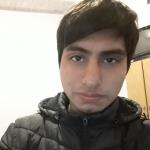 Información adicional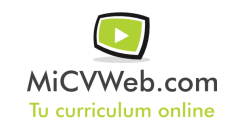 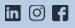 Experiencia 
 
Lujan de cuyo (Mendoza)
FormaciónFormación ComplementariaHabilidades 